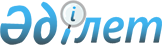 О внесении изменений в решение Арысского городского маслихата от 19 декабря 2013 года № 23/126-V "О городском бюджете на 2014-2016 годы"
					
			Утративший силу
			
			
		
					Решение Арысского городского маслихата Южно-Казахстанской области от 23 января 2014 года № 24/136-V. Зарегистрировано Департаментом юстиции Южно-Казахстанской области 28 января 2014 года № 2508. Утратило силу в связи с истечением срока применения - (письмо Арысского городского маслихата Южно-Казахстанской области от 5 января 2015 года № 2)      Сноска. Утратило силу в связи с истечением срока применения - (письмо Арысского городского маслихата Южно-Казахстанской области от 05.01.2015 № 2).      Примечание РЦПИ.

      В тексте документа сохранена пунктуация и орфография оригинала.

      В соответствии с пунктом 5 статьи 109 Бюджетного кодекса Республики Казахстан от 4 декабря 2008 года, подпунктом 1) пункта 1 статьи 6 Закона Республики Казахстан от 23 января 2001 года «О местном государственном управлении и самоуправлении в Республике Казахстан» и решением Южно-Казахстанского областного маслихата от 15 января 2014 года за № 23/192-V «О внесении изменений и дополнений в решение Южно-Казахстанского областного маслихата от 10 декабря 2013 года № 21/172-V «Об областном бюджете на 2014-2016 годы», зарегистрированного в Реестре государственной регистрации нормативных правовых актов за № 2499, Арысский городской маслихат РЕШИЛ:



      1. Внести в решение Арысского городского маслихата от 19 декабря 2013 года № 23/126-V «О городском бюджете на 2014-2016 годы» (зарегистрировано в Реестре государственной регистрации нормативных правовых актов за № 2489, опубликовано 18 января 2014 года в газете «Арыс ақиқаты») следующие изменения:



      пункт 1 изложить в новой редакции:

      «1. Утвердить городской бюджет города Арыс на 2014-2016 годы согласно приложениям 1, 2 и 3 соответственно, в том числе на 2014 год в следующих объемах:

      1) доходы – 6 815 315 тысяч тенге, в том числе по:

      налоговым поступлениям – 1 050 833 тысяч тенге;

      неналоговым поступлениям – 5 653 тысяч тенге;

      поступления от продажи основного капитала – 18 683 тысяч тенге;

      поступлениям трансфертов – 5 740 146 тысяч тенге;

      2) затраты – 6 815 315 тысяч тенге;

      3) чистое бюджетное кредитование – 12 215 тысяч тенге, в том числе:

      бюджетные кредиты – 13 890 тысяч тенге;

      погашение бюджетных кредитов – 1 675 тысяч тенге;

      4) сальдо по операциям с финансовыми активами – 0 тенге:

      приобретение финансовых активов – 0 тенге;

      поступления от продажи финансовых активов государства – 0 тенге;

      5) дефицит (профицит) бюджета – -12 215 тысяч тенге;

      6) финансирование дефицита (использование профицита) бюджета - 12 215 тысяч тенге, в том числе:

      поступление займов – 13 890 тысяч тенге;

      погашение займов – 1 675 тысяч тенге;

      используемые остатки бюджетных средств – 0 тенге.».



      Приложения 1, 3, 4 указанного решения изложить в новой редакции согласно приложениям 1, 2, 3 к настоящему решению.



      2. Настоящее решение вводится в действие с 1 января 2014 года.      Председатель сессии городского маслихата   Г.Кумарбеков      Секретарь городского маслихата             Т.Тулбасиев

Приложение 1 к решению

Арысского городского маслихата

от 23 января 2014 года № 24/136-VПриложение 1 к решению

Арысского городского маслихата

от 19 декабря 2013 года № 23/126-V Городской бюджет на 2014 год

Приложение 2 к решению

Арысского городского маслихата

от 23 января 2014 года № 24/136-VПриложение 3 к решению

Арысского городского маслихата

от 19 декабря 2013 года № 23/126-V Городской бюджет на 2016 год

Приложение 3 к решению

Арысского городского маслихата

от 23 января 2014 года № 24/136-VПриложение 4 к решению

Арысского городского маслихата

от 19 декабря 2013 года № 23/126-V Перечень бюджетных программ развития городского бюджета на 2014 год с разделением на бюджетные программы, направленные на реализацию бюджетных инвестиционных проектов (программ)      
					© 2012. РГП на ПХВ «Институт законодательства и правовой информации Республики Казахстан» Министерства юстиции Республики Казахстан
				КатегорияКатегорияКатегорияНаименованиеСумма, тысяч тенгеКлассКлассСумма, тысяч тенгеПодклассПодклассСумма, тысяч тенге123I. ДОХОДЫ68153151Налоговые поступления1050833101Подоходный налог3103751012Индивидуальный подоходный налог310375103Социальный налог2483271031Социальный налог248327104Hалоги на собственность4274501041Hалоги на имущество3551851043Земельный налог237621044Hалог на транспортные средства472891045Единый земельный налог1214105Внутренние налоги на товары, работы и услуги558271052Акцизы83811053Поступления за использование природных и других ресурсов370941054Сборы за ведение предпринимательской и профессиональной деятельности80785Налог на игорный бизнес2274071Прочие налоговые поступления в местный бюджет903108Обязательные платежи, взимаемые за совершение юридически значимых действий и (или) выдачу документов уполномоченными на то государственными органами или должностными лицами79511081Государственная пошлина79512Неналоговые поступления5653201Доходы от государственной собственности10342011Поступления части чистого дохода государственных предприятий2182015Доходы от аренды имущества, находящегося в государственной собственности816206Прочие неналоговые поступления46192061Прочие неналоговые поступления46193Поступления от продажи основного капитала18683303Продажа земли и нематериальных активов186833031Продажа земли186834Поступления трансфертов 5740146402Трансферты из вышестоящих органов государственного управления5740146Функциональная группа Функциональная группа Функциональная группа Функциональная группа Функциональная группа Сумма, тысяч тенгеФункциональная подгруппаФункциональная подгруппаФункциональная подгруппаФункциональная подгруппаСумма, тысяч тенгеАдминистратор бюджетных программАдминистратор бюджетных программАдминистратор бюджетных программСумма, тысяч тенгеПрограммаПрограммаСумма, тысяч тенгеНаименованиеСумма, тысяч тенге123II. ЗАТРАТЫ681531501Государственные услуги общего характера265069011Представительные, исполнительные и другие органы, выполняющие общие функции государственного управления238696011112Аппарат маслихата района (города областного значения)17212011112001Услуги по обеспечению деятельности маслихата района (города областного значения)16932011112003Капитальные расходы государственного органа280011122Аппарат акима района (города областного значения)135483011122001Услуги по обеспечению деятельности акима района (города областного значения)77033011122002Создание информационных систем34084011122003Капитальные расходы государственного органа24366011123Аппарат акима района в городе, города районного значения, поселка, аула, аульного округа86001011123001Услуги по обеспечению деятельности акима района в городе, города районного значения, поселка, аула, аульного округа85201011123022Капитальные расходы государственного органа800012Финансовая деятельность1070012459Отдел экономики и финансов района (города областного значения)1070012459003Проведение оценки имущества в целях налогообложения1070019Прочие государственные услуги общего характера25303019459Отдел экономики и финансов района (города областного значения)23203019459001Услуги по реализации государственной политики в области формирования и развития экономической политики, государственного планирования, исполнения бюджета и управления коммунальной собственностью района (города областного значения)22378019459015Капитальные расходы государственного органа825467Отдел строительства района (города областного значения)2100040Развитие объектов государственных органов210002Оборона10863021Военные нужды8508021122Аппарат акима района (города областного значения)8508021122005Мероприятия в рамках исполнения всеобщей воинской обязанности8508022Организация работы по чрезвычайным ситуациям2355022122Аппарат акима района (города областного значения)2355022122006Предупреждение и ликвидация чрезвычайных ситуаций масштаба района (города областного значения)1120022122007Мероприятия по профилактике и тушению степных пожаров районного (городского) масштаба, а также пожаров в населенных пунктах, в которых не созданы органы государственной противопожарной службы123503Общественный порядок, безопасность, правовая, судебная, уголовно-исполнительная деятельность33664039Прочие услуги в области общественного порядка и безопасности33664031458Отдел жилищно-коммунального хозяйства, пассажирского транспорта и автомобильных дорог района (города областного значения)33664031458021Обеспечение безопасности дорожного движения в населенных пунктах3366404Образование4267194041Дошкольное воспитание и обучение553808041464Отдел образования района (города областного значения)553808041464009Обеспечение деятельности организаций дошкольного воспитания и обучения67806040Реализация государственного образовательного заказа в дошкольных организациях образования486002042Начальное, основное среднее и общее среднее образование2978637042464Отдел образования района (города областного значения)2978637042464003Общеобразовательное обучение2933797042464006Дополнительное образование для детей44840049Прочие услуги в области образования734749049464Отдел образования района (города областного значения)166051049464001Услуги по реализации государственной политики на местном уровне в области образования 12066049464005Приобретение и доставка учебников, учебно-методических комплексов для государственных учреждений образования района (города областного значения)47540049464012Капитальные расходы государственного органа150049464015Ежемесячные выплаты денежных средств опекунам (попечителям) на содержание ребенка сироты (детей-сирот), и ребенка (детей), оставшегося без попечения родителей14489067Капитальные расходы подведомственных государственных учреждений и организаций91806049467Отдел строительства района (города областного значения)568698049467037Строительство и реконструкция объектов образования56869806Социальная помощь и социальное обеспечение243418062Социальная помощь197798062451Отдел занятости и социальных программ района (города областного значения)193998062451002Программа занятости10582062451004Оказание социальной помощи на приобретение топлива специалистам здравоохранения, образования, социального обеспечения, культуры, спорта и ветеринарии в сельской местности в соответствии с законодательством Республики Казахстан4475062451005Государственная адресная социальная помощь2769062451006Оказание жилищной помощи10624062451007Социальная помощь отдельным категориям нуждающихся граждан по решениям местных представительных органов11163062451010Материальное обеспечение детей-инвалидов, воспитывающихся и обучающихся на дому1150062451014Оказание социальной помощи нуждающимся гражданам на дому34633062451016Государственные пособия на детей до 18 лет105261062451017Обеспечение нуждающихся инвалидов обязательными гигиеническими средствами и предоставление услуг специалистами жестового языка, индивидуальными помощниками в соответствии с индивидуальной программой реабилитации инвалида13341062464Отдел образования района (города областного значения)3800062464008Социальная поддержка обучающихся и воспитанников организаций образования очной формы обучения в виде льготного проезда на общественном транспорте (кроме такси) по решению местных представительных органов3800069Прочие услуги в области социальной помощи и социального обеспечения45620069451Отдел занятости и социальных программ района (города областного значения)45620069451001Услуги по реализации государственной политики на местном уровне в области обеспечения занятости и реализации социальных программ для населения22890069451011Оплата услуг по зачислению, выплате и доставке пособий и других социальных выплат1480069451021Капитальные расходы государственного органа20500067Капитальные расходы подведомственных государственных учреждений и организаций75007Жилищно-коммунальное хозяйство764969071Жилищное хозяйство601616071458Отдел жилищно-коммунального хозяйства, пассажирского транспорта и автомобильных дорог района (города областного значения)13464071458031Изготовление технических паспортов на объекты кондоминиумов13464071467Отдел строительства района (города областного значения)581943071467003Проектирование, строительство и (или) приобретение жилья коммунального жилищного фонда 567943071467004Проектирование, развитие, обустройство и (или) приобретение инженерно-коммуникационной инфраструктуры14000479Отдел жилищной инспекции района (города областного значения)6209001Услуги по реализации государственной политики на местном уровне в области жилищного фонда6209072Коммунальное хозяйство41780072458Отдел жилищно-коммунального хозяйства, пассажирского транспорта и автомобильных дорог района (города областного значения)41780072458012Функционирование системы водоснабжения и водоотведения13138072458026Организация эксплуатации тепловых сетей, находящихся в коммунальной собственности районов (городов областного значения)17142029Развитие системы водоснабжения и водоотведения 7000058Развитие системы водоснабжения и водоотведения в сельских населенных пунктах4500073Благоустройство населенных пунктов121573073458Отдел жилищно-коммунального хозяйства, пассажирского транспорта и автомобильных дорог района (города областного значения)108573073458015Освещение улиц в населенных пунктах33225073458016Обеспечение санитарии населенных пунктов13137073458017Содержание мест захоронений и захоронение безродных182073458018Благоустройство и озеленение населенных пунктов62029073467Отдел строительства района (города областного значения)13000073467007Развитие благоустройства городов и населенных пунктов1300008Культура, спорт, туризм и информационное пространство724768081Деятельность в области культуры302386081455Отдел культуры и развития языков района (города областного значения)42081081455003Поддержка культурно-досуговой работы42081081467Отдел строительства района (города областного значения)260305081467011Развитие объектов культуры260305082Спорт300698082465Отдел физической культуры и спорта района (города областного значения)103110001Услуги по реализации государственной политики на местном уровне в сфере физической культуры и спорта7353004Капитальные расходы государственного органа150082465005Развитие массового спорта и национальных видов спорта 87934082465006Проведение спортивных соревнований на районном (города областного значения) уровне3300082465007Подготовка и участие членов сборных команд района (города областного значения) по различным видам спорта на областных спортивных соревнованиях2223032Капитальные расходы подведомственных государственных учреждений и организаций2150082467Отдел строительства района (города областного значения)197588082467008Развитие объектов спорта197588083Информационное пространство58397083455Отдел культуры и развития языков района (города областного значения)37797083455006Функционирование районных (городских) библиотек32714083455007Развитие государственного языка и других языков народа Казахстана5083083456Отдел внутренней политики района (города областного значения)20600083456002Услуги по проведению государственной информационной политики через газеты и журналы 10600083456005Услуги по проведению государственной информационной политики через телерадиовещание10000089Прочие услуги по организации культуры, спорта, туризма и информационного пространства63287089455Отдел культуры и развития языков района (города областного значения)25549089455001Услуги по реализации государственной политики на местном уровне в области развития языков и культуры8132089455010Капитальные расходы государственного органа150032Капитальные расходы подведомственных государственных учреждений и организаций17267089456Отдел внутренней политики района (города областного значения)37738089456001Услуги по реализации государственной политики на местном уровне в области информации, укрепления государственности и формирования социального оптимизма граждан22077089456003Реализация мероприятий в сфере молодежной политики14911089456006Капитальные расходы государственного органа150032Капитальные расходы подведомственных государственных учреждений и организаций60009Топливно-энергетический комплекс и недропользование3000099Прочие услуги в области топливно-энергетического комплекса и недропользования3000099467Отдел строительства района (города областного значения)3000099467009Развитие теплоэнергетической системы300010Сельское, водное, лесное, рыбное хозяйство, особо охраняемые природные территории, охрана окружающей среды и животного мира, земельные отношения218197101Сельское хозяйство102287101467Отдел строительства района (города областного значения)31066101467010Развитие объектов сельского хозяйства31066101473Отдел ветеринарии района (города областного значения)34596101473001Услуги по реализации государственной политики на местном уровне в сфере ветеринарии8602101473003Капитальные расходы государственного органа150101473005Обеспечение функционирования скотомогильников (биотермических ям) 546101473006Организация санитарного убоя больных животных5272101473007Организация отлова и уничтожения бродячих собак и кошек3000101473008Возмещение владельцам стоимости изымаемых и уничтожаемых больных животных, продуктов и сырья животного происхождения3002101473009Проведение ветеринарных мероприятий по энзоотическим болезням животных13205101473010Проведение мероприятий по идентификации сельскохозяйственных животных819477Отдел сельского хозяйства и земельных отношений района (города областного значения)36625101477001Услуги по реализации государственной политики на местном уровне в сфере сельского хозяйства и земельных отношений (города областного значения)32725101477003Капитальные расходы государственного органа150101477099Реализация мер по оказанию социальной поддержки специалистов3750109Прочие услуги в области сельского, водного, лесного, рыбного хозяйства, охраны окружающей среды и земельных отношений115910109473Отдел ветеринарии района (города областного значения)115910109473011Проведение противоэпизоотических мероприятий11591011Промышленность, архитектурная, градостроительная и строительная деятельность73315112Архитектурная, градостроительная и строительная деятельность73315112467Отдел строительства района (города областного значения)9402112467001Услуги по реализации государственной политики на местном уровне в области строительства9313112467017Капитальные расходы государственного органа89112468Отдел архитектуры и градостроительства района (города областного значения)63913112468001Услуги по реализации государственной политики в области архитектуры и градостроительства на местном уровне 8128112468003Разработка схем градостроительного развития территории района и генеральных планов населенных пунктов55485112468004Капитальные расходы государственного органа30012Транспорт и коммуникации56443121Автомобильный транспорт56443121458Отдел жилищно-коммунального хозяйства, пассажирского транспорта и автомобильных дорог района (города областного значения)56443121458022Развитие транспортной инфраструктуры7500121458023Обеспечение функционирования автомобильных дорог4894313Прочие154412133Поддержка предпринимательской деятельности и защита конкуренции11624133469Отдел предпринимательства района (города областного значения)11624133469001Услуги по реализации государственной политики на местном уровне в области развития предпринимательства и промышленности 11124133469004Капитальные расходы государственного органа500139Прочие142788139458Отдел жилищно-коммунального хозяйства, пассажирского транспорта и автомобильных дорог района (города областного значения)121285139458001Услуги по реализации государственной политики на местном уровне в области жилищно-коммунального хозяйства, пассажирского транспорта и автомобильных дорог 41616139458013Капитальные расходы государственного органа150040Реализация мер по содействию экономическому развитию регионов в рамках Программы «Развитие регионов» 28979043Развитие инженерной инфраструктуры в рамках Программы «Развитие регионов»50540139459Отдел экономики и финансов района (города областного значения)21503139459012Резерв местного исполнительного органа района (города областного значения) 2150314Обслуживание долга3141Обслуживание долга3141459Отдел экономики и финансов района (города областного значения)3141459021Обслуживание долга местных исполнительных органов по выплате вознаграждений и иных платежей по займам из областного бюджета33. Чистое бюджетное кредитование 12215Бюджетные кредиты 13890Функциональная группа Функциональная группа Функциональная группа Функциональная группа Функциональная группа Сумма, тысяч тенгеФункциональная подгруппаФункциональная подгруппаФункциональная подгруппаФункциональная подгруппаСумма, тысяч тенгеАдминистратор бюджетных программАдминистратор бюджетных программАдминистратор бюджетных программСумма, тысяч тенгеПрограммаПрограммаСумма, тысяч тенгеНаименованиеСумма, тысяч тенге10Сельское, водное, лесное, рыбное хозяйство, особо охраняемые природные территории, охрана окружающей среды и животного мира, земельные отношения1389001Сельское хозяйство13890477Отдел сельского хозяйства и земельных отношений района (города областного значения)13890004Бюджетные кредиты для реализации мер социальной поддержки специалистов13890КатегорияКатегорияКатегорияКатегорияНаименованиеСумма, тысяч тенгеКлассКлассСумма, тысяч тенгеПодклассПодклассПодклассСумма, тысяч тенге5Погашение бюджетных кредитов167501Погашение бюджетных кредитов16751Погашение бюджетных кредитов выданных из государственного бюджета16754. Сальдо по операциям с финансовыми активами0Приобретение финансовых активов 0Поступления от продажи финансовых активов государства 05. Дефицит (профицит) бюджета-122156. Финансирование дефицита (использование профицита) бюджета12215КатегорияКатегорияКатегорияКатегорияНаименованиеСумма, тысяч тенгеКлассКлассСумма, тысяч тенгеПодклассПодклассПодклассСумма, тысяч тенге7Поступление займов1389001Внутренние государственные займы138902Договоры займа13890Функциональная группа Функциональная группа Функциональная группа Функциональная группа Функциональная группа Сумма, тысяч тенгеФункциональная подгруппаФункциональная подгруппаФункциональная подгруппаФункциональная подгруппаСумма, тысяч тенгеАдминистратор бюджетных программАдминистратор бюджетных программАдминистратор бюджетных программСумма, тысяч тенгеПрограммаПрограммаСумма, тысяч тенгеНаименованиеСумма, тысяч тенге16Погашение займов16751601Погашение займов1675161459Отдел экономики и финансов района (города областного значения)1675161459005Погашение долга местного исполнительного органа перед вышестоящим бюджетом1675КатегорияКатегорияКатегорияКатегорияНаименованиеСумма, тысяч тенгеКлассКлассСумма, тысяч тенгеПодклассПодклассПодклассСумма, тысяч тенге8Используемые остатки бюджетных средств001Остатки бюджетных средств0001Свободные остатки бюджетных средств0КатегорияКатегорияКатегорияНаименованиеСумма, тысяч тенгеКлассКлассСумма, тысяч тенгеПодклассПодклассСумма, тысяч тенге123I. ДОХОДЫ58013671Налоговые поступления1265063101Подоходный налог3620211012Индивидуальный подоходный налог362021103Социальный налог2896491031Социальный налог289649104Hалоги на собственность5379521041Hалоги на имущество4536621043Земельный налог277161044Hалог на транспортные средства551581045Единый земельный налог1416105Внутренние налоги на товары, работы и услуги651151052Акцизы97751053Поступления за использование природных и других ресурсов432661054Сборы за ведение предпринимательской и профессиональной деятельности94225Налог на игорный бизнес265271Прочие налоговые поступления в местный бюджет1053108Обязательные платежи, взимаемые за совершение юридически значимых действий и (или) выдачу документов уполномоченными на то государственными органами или должностными лицами92731081Государственная пошлина92732Неналоговые поступления6594201Доходы от государственной собственности12062011Поступления части чистого дохода государственных предприятий2542015Доходы от аренды имущества, находящегося в государственной собственности952206Прочие неналоговые поступления53882061Прочие неналоговые поступления53883Поступления от продажи основного капитала21792303Продажа земли и нематериальных активов217923031Продажа земли217924Поступления трансфертов 4507918402Трансферты из вышестоящих органов государственного управления4507918Функциональная группа Функциональная группа Функциональная группа Функциональная группа Функциональная группа Сумма, тысяч тенгеФункциональная подгруппаФункциональная подгруппаФункциональная подгруппаФункциональная подгруппаСумма, тысяч тенгеАдминистратор бюджетных программАдминистратор бюджетных программАдминистратор бюджетных программСумма, тысяч тенгеПрограммаПрограммаСумма, тысяч тенгеНаименованиеСумма, тысяч тенге123II. ЗАТРАТЫ580136701Государственные услуги общего характера325989011Представительные, исполнительные и другие органы, выполняющие общие функции государственного управления284014011112Аппарат маслихата района (города областного значения)16339011112001Услуги по обеспечению деятельности маслихата района (города областного значения)16189011112003Капитальные расходы государственного органа150011122Аппарат акима района (города областного значения)180241011122001Услуги по обеспечению деятельности акима района (города областного значения)88439011122003Капитальные расходы государственного органа91802011123Аппарат акима района в городе, города районного значения, поселка, аула, аульного округа87434011123001Услуги по обеспечению деятельности акима района в городе, города районного значения, поселка, аула, аульного округа86534011123022Капитальные расходы государственного органа900012Финансовая деятельность1225012459Отдел экономики и финансов района (города областного значения)1225012459003Проведение оценки имущества в целях налогообложения1225019Прочие государственные услуги общего характера40750019459Отдел экономики и финансов района (города областного значения)22750019459001Услуги по реализации государственной политики в области формирования и развития экономической политики, государственного планирования, исполнения бюджета и управления коммунальной собственностью района (города областного значения)22600019459015Капитальные расходы государственного органа150467Отдел строительства района (города областного значения)18000040Развитие объектов государственных органов1800002Оборона11360021Военные нужды8665021122Аппарат акима района (города областного значения)8665021122005Мероприятия в рамках исполнения всеобщей воинской обязанности8665022Организация работы по чрезвычайным ситуациям2695022122Аппарат акима района (города областного значения)2695022122006Предупреждение и ликвидация чрезвычайных ситуаций масштаба района (города областного значения)1282022122007Мероприятия по профилактике и тушению степных пожаров районного (городского) масштаба, а также пожаров в населенных пунктах, в которых не созданы органы государственной противопожарной службы141303Общественный порядок, безопасность, правовая, судебная, уголовно-исполнительная деятельность16744039Прочие услуги в области общественного порядка и безопасности16744031458Отдел жилищно-коммунального хозяйства, пассажирского транспорта и автомобильных дорог района (города областного значения)16744031458021Обеспечение безопасности дорожного движения в населенных пунктах1674404Образование3730449041Дошкольное воспитание и обучение169238041464Отдел образования района (города областного значения)169238041464009Обеспечение деятельности организаций дошкольного воспитания и обучения69088040Реализация государственного образовательного заказа в дошкольных организациях образования100150042Начальное, основное среднее и общее среднее образование3004472042464Отдел образования района (города областного значения)3004472042464003Общеобразовательное обучение2959172042464006Дополнительное образование для детей45300049Прочие услуги в области образования556739049464Отдел образования района (города областного значения)193234049464001Услуги по реализации государственной политики на местном уровне в области образования 12272049464005Приобретение и доставка учебников, учебно-методических комплексов для государственных учреждений образования района (города областного значения)54429049464012Капитальные расходы государственного органа150049464015Ежемесячные выплаты денежных средств опекунам (попечителям) на содержание ребенка сироты (детей-сирот), и ребенка (детей), оставшегося без попечения родителей16586067Капитальные расходы подведомственных государственных учреждений и организаций109797049467Отдел строительства района (города областного значения)363505049467037Строительство и реконструкция объектов образования36350506Социальная помощь и социальное обеспечение265219062Социальная помощь239176062451Отдел занятости и социальных программ района (города областного значения)234825062451002Программа занятости12115062451004Оказание социальной помощи на приобретение топлива специалистам здравоохранения, образования, социального обеспечения, культуры, спорта и ветеринарии в сельской местности в соответствии с законодательством Республики Казахстан5209062451005Государственная адресная социальная помощь2922062451006Оказание жилищной помощи12163062451007Социальная помощь отдельным категориям нуждающихся граждан по решениям местных представительных органов12780062451010Материальное обеспечение детей-инвалидов, воспитывающихся и обучающихся на дому1317062451014Оказание социальной помощи нуждающимся гражданам на дому35070062451016Государственные пособия на детей до 18 лет137975062451017Обеспечение нуждающихся инвалидов обязательными гигиеническими средствами и предоставление услуг специалистами жестового языка, индивидуальными помощниками в соответствии с индивидуальной программой реабилитации инвалида15274062464Отдел образования района (города областного значения)4351062464008Социальная поддержка обучающихся и воспитанников организаций образования очной формы обучения в виде льготного проезда на общественном транспорте (кроме такси) по решению местных представительных органов4351069Прочие услуги в области социальной помощи и социального обеспечения26043069451Отдел занятости и социальных программ района (города областного значения)26043069451001Услуги по реализации государственной политики на местном уровне в области обеспечения занятости и реализации социальных программ для населения23498069451011Оплата услуг по зачислению, выплате и доставке пособий и других социальных выплат1694069451021Капитальные расходы государственного органа300067Капитальные расходы подведомственных государственных учреждений и организаций55107Жилищно-коммунальное хозяйство932749071Жилищное хозяйство16690071467Отдел строительства района (города областного значения)11000004Проектирование, развитие, обустройство и (или) приобретение инженерно-коммуникационной инфраструктуры11000479Отдел жилищной инспекции района (города областного значения)5690001Услуги по реализации государственной политики на местном уровне в области жилищного фонда5540005Капитальные расходы государственного органа150072Коммунальное хозяйство796034072458Отдел жилищно-коммунального хозяйства, пассажирского транспорта и автомобильных дорог района (города областного значения)796034072458012Функционирование системы водоснабжения и водоотведения15042029Развитие системы водоснабжения и водоотведения 476992058Развитие системы водоснабжения и водоотведения в сельских населенных пунктах304000073Благоустройство населенных пунктов120025073458Отдел жилищно-коммунального хозяйства, пассажирского транспорта и автомобильных дорог района (города областного значения)112025073458015Освещение улиц в населенных пунктах34476073458016Обеспечение санитарии населенных пунктов15041073458017Содержание мест захоронений и захоронение безродных208073458018Благоустройство и озеленение населенных пунктов62300073467Отдел строительства района (города областного значения)8000073467007Развитие благоустройства городов и населенных пунктов800008Культура, спорт, туризм и информационное пространство262011081Деятельность в области культуры40023081455Отдел культуры и развития языков района (города областного значения)40023081455003Поддержка культурно-досуговой работы40023082Спорт110560082465Отдел физической культуры и спорта района (города областного значения)104560001Услуги по реализации государственной политики на местном уровне в сфере физической культуры и спорта7500082465005Развитие массового спорта и национальных видов спорта 90737082465006Проведение спортивных соревнований на районном (города областного значения) уровне3778082465007Подготовка и участие членов сборных команд района (города областного значения) по различным видам спорта на областных спортивных соревнованиях2545082467Отдел строительства района (города областного значения)6000082467008Развитие объектов спорта6000083Информационное пространство62126083455Отдел культуры и развития языков района (города областного значения)38541083455006Функционирование районных (городских) библиотек33252083455007Развитие государственного языка и других языков народа Казахстана5289083456Отдел внутренней политики района (города областного значения)23585083456002Услуги по проведению государственной информационной политики через газеты и журналы 12136083456005Услуги по проведению государственной информационной политики через телерадиовещание11449089Прочие услуги по организации культуры, спорта, туризма и информационного пространства49302089455Отдел культуры и развития языков района (города областного значения)14282089455001Услуги по реализации государственной политики на местном уровне в области развития языков и культуры8304089455010Капитальные расходы государственного органа150032Капитальные расходы подведомственных государственных учреждений и организаций5828089456Отдел внутренней политики района (города областного значения)35020089456001Услуги по реализации государственной политики на местном уровне в области информации, укрепления государственности и формирования социального оптимизма граждан19012089456003Реализация мероприятий в сфере молодежной политики15558089456006Капитальные расходы государственного органа150032Капитальные расходы подведомственных государственных учреждений и организаций30009Топливно-энергетический комплекс и недропользование6000099Прочие услуги в области топливно-энергетического комплекса и недропользования6000099467Отдел строительства района (города областного значения)6000099467009Развитие теплоэнергетической системы600010Сельское, водное, лесное, рыбное хозяйство, особо охраняемые природные территории, охрана окружающей среды и животного мира, земельные отношения54969101Сельское хозяйство54969101473Отдел ветеринарии района (города областного значения)29244101473001Услуги по реализации государственной политики на местном уровне в сфере ветеринарии8892101473003Капитальные расходы государственного органа150101473005Обеспечение функционирования скотомогильников (биотермических ям) 625101473007Организация отлова и уничтожения бродячих собак и кошек3435101473009Проведение ветеринарных мероприятий по энзоотическим болезням животных15204101473010Проведение мероприятий по идентификации сельскохозяйственных животных938477Отдел сельского хозяйства и земельных отношений района (города областного значения)25725101477001Услуги по реализации государственной политики на местном уровне в сфере сельского хозяйства и земельных отношений (города областного значения)21301101477003Капитальные расходы государственных органов150101477099Реализация мер по оказанию социальной поддержки специалистов427411Промышленность, архитектурная, градостроительная и строительная деятельность29920112Архитектурная, градостроительная и строительная деятельность29920112467Отдел строительства района (города областного значения)9018112467001Услуги по реализации государственной политики на местном уровне в области строительства8868112467017Капитальные расходы государственного органа150112468Отдел архитектуры и градостроительства района (города областного значения)20902112468001Услуги по реализации государственной политики в области архитектуры и градостроительства на местном уровне 8322112468003Разработка схем градостроительного развития территории района и генеральных планов населенных пунктов12280112468004Капитальные расходы государственного органа30012Транспорт и коммуникации77961121Автомобильный транспорт77961121458Отдел жилищно-коммунального хозяйства, пассажирского транспорта и автомобильных дорог района (города областного значения)77961121458022Развитие транспортной инфраструктуры10000121458023Обеспечение функционирования автомобильных дорог6796113Прочие87996133Поддержка предпринимательской деятельности и защита конкуренции9402133469Отдел предпринимательства района (города областного значения)9402133469001Услуги по реализации государственной политики на местном уровне в области развития предпринимательства и промышленности 9252133469004Капитальные расходы государственного органа150139Прочие78594139458Отдел жилищно-коммунального хозяйства, пассажирского транспорта и автомобильных дорог района (города областного значения)52974139458001Услуги по реализации государственной политики на местном уровне в области жилищно-коммунального хозяйства, пассажирского транспорта и автомобильных дорог 23845139458013Капитальные расходы государственного органа150040Реализация мер по содействию экономическому развитию регионов в рамках Программы «Развитие регионов» 28979139459Отдел экономики и финансов района (города областного значения)25620139459012Резерв местного исполнительного органа района (города областного значения) 256203. Чистое бюджетное кредитование0Бюджетные кредиты 0КатегорияКатегорияКатегорияКатегорияНаименованиеСумма, тысяч тенгеКлассКлассСумма, тысяч тенгеПодклассПодклассПодклассСумма, тысяч тенге5Погашение бюджетных кредитов001Погашение бюджетных кредитов01Погашение бюджетных кредитов выданных из государственного бюджета0013Погашение бюджетных кредитов, выданных из местного бюджета физическим лицам04. Сальдо по операциям с финансовыми активами0Приобретение финансовых активов 0Поступления от продажи финансовых активов государства 05. Дефицит (профицит) бюджета06. Финансирование дефицита (использование профицита) бюджета0КатегорияКатегорияКатегорияКатегорияНаименованиеСумма, тысяч тенгеКлассКлассСумма, тысяч тенгеПодклассПодклассПодклассСумма, тысяч тенге7Поступление займов001Внутренние государственные займы02Договоры займа0Функциональная группа Функциональная группа Функциональная группа Функциональная группа Функциональная группа Сумма, тысяч тенгеФункциональная подгруппаФункциональная подгруппаФункциональная подгруппаФункциональная подгруппаСумма, тысяч тенгеАдминистратор бюджетных программАдминистратор бюджетных программАдминистратор бюджетных программСумма, тысяч тенгеПрограммаПрограммаСумма, тысяч тенгеНаименованиеСумма, тысяч тенге16Погашение займов01601Погашение займов0161459Отдел экономики и финансов района (города областного значения)0161459005Погашение долга местного исполнительного органа перед вышестоящим бюджетом0КатегорияКатегорияКатегорияКатегорияНаименованиеСумма, тысяч тенгеКлассКлассСумма, тысяч тенгеПодклассПодклассПодклассСумма, тысяч тенге8Используемые остатки бюджетных средств001Остатки бюджетных средств0001Свободные остатки бюджетных средств0Функциональная группаФункциональная группаФункциональная группаФункциональная группаФункциональная группаФункциональная подгруппаФункциональная подгруппаФункциональная подгруппаФункциональная подгруппаАдминистратор бюджетных программАдминистратор бюджетных программАдминистратор бюджетных программПрограммаПрограммаНаименование12Инвестиционные проекты01Государственные услуги общего характера9Прочие государственные услуги общего характера467Отдел строительства района (города областного значения)040Развитие объектов государственных органов04Образование9Прочие услуги в области образования467Отдел строительства района (города областного значения)037Строительство и реконструкция объектов образования07Жилищно-коммунальное хозяйство1Жилищное хозяйство467Отдел строительства района (города областного значения)003Проектирование, строительство и (или) приобретение жилья коммунального жилищного фонда 004Проектирование, развитие, обустройство и (или) приобретение инженерно-коммуникационной инфраструктуры2Коммунальное хозяйство458Отдел жилищно-коммунального хозяйства, пассажирского транспорта и автомобильных дорог района (города областного значения)029Развитие системы водоснабжения и водоотведения 058Развитие системы водоснабжения и водоотведения в сельских населенных пунктах3Благоустройство населенных пунктов467Отдел строительства района (города областного значения)007Развитие благоустройства городов и населенных пунктов08Культура, спорт, туризм и информационное пространство1Деятельность в области культуры467Отдел строительства района (города областного значения)011Развитие объектов культуры2Спорт467Отдел строительства района (города областного значения)008Развитие объектов спорта09Топливно-энергетический комплекс и недропользование9Прочие услуги в области топливно-энергетического комплекса и недропользования467Отдел строительства района (города областного значения)467009Развитие теплоэнергетической системы10Сельское, водное, лесное, рыбное хозяйство, особо охраняемые природные территории, охрана окружающей среды и животного мира, земельные отношения101Сельское хозяйство467Отдел строительства района (города областного значения)467010Развитие объектов сельского хозяйства12Транспорт и коммуникации121Автомобильный транспорт121458Отдел жилищно-коммунального хозяйства, пассажирского транспорта и автомобильных дорог района (города областного значения)121458022Развитие транспортной инфраструктуры13Прочие9Прочие458Отдел жилищно-коммунального хозяйства, пассажирского транспорта и автомобильных дорог района (города областного значения)043Развитие инженерной инфраструктуры в рамках Программы «Развитие регионов»065Формирование или увеличение уставного капитала юридических лиц